П Р О Є К Т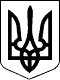 КАБІНЕТ МІНІСТРІВ УКРАЇНИ ПОСТАНОВА від                          2023 р. №  Київ Про внесення змін до деяких постанов Кабінету Міністрів України з питань підготовки та допуску водіїв до керування транспортними засобами Кабінет Міністрів України постановляє: Внести до постанов Кабінету Міністрів України зміни, що додаються.Заклади, їх філії (інші відокремлені підрозділи), що проводять підготовку, перепідготовку і підвищення кваліфікації водіїв транспортних засобів, акредитовані до набрання чинності цією постановою, вважаються акредитованими за напрямком «підготовка, перепідготовка, підвищення кваліфікації» з акредитаційним обсягом для теоретичної та практичної підготовки у співвідношенні 1:1 відповідно. Ця постанова набирає чинності одночасно із набранням чинності пунктом 2 розділу II Закону України від 13 липня 2023 року № 3234-IX «Про внесення змін до Кодексу України про адміністративні правопорушення щодо запровадження адміністративної відповідальності у сфері підготовки та допуску водіїв до керування транспортними засобами»,  але не раніше дня її опублікування. Прем’єр-міністр України                     Денис ШМИГАЛЬ